 Pedagogisk psykologisk tjeneste 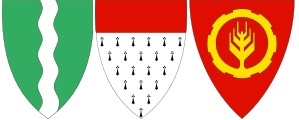 Besøksadresse PPT: Orkdal rådhus, Agdenes rådhus, Meldal rådhus Postadresse: Orkdal kommune, Postboks 83, 7301 Orkanger  Telefon: 72 48 30 00 Org.nr: 974 588 447 e-post: ppt@orkdal.kommune.no U.off: Off.l. §13, jf. Forv.l. §13Henvisning – systemsakHenvisning – systemsakHenvisning – systemsakGjelderGjelderGjelderBarnehage/skoleBarnehage/skoleAvdeling/trinnPedagoger og assistenter som jobber på avdelingen/trinnetPedagoger og assistenter som jobber på avdelingen/trinnetTelefon nr.Pedagoger og assistenter som jobber på avdelingen/trinnetPedagoger og assistenter som jobber på avdelingen/trinnetE-postProblembeskrivelseProblembeskrivelseProblembeskrivelseHvordan oppleves læringsmiljøet?Hva er den største utordringen?Hvilke tiltak er prøvd ut?Problemstilling:Hvordan oppleves læringsmiljøet?Hva er den største utordringen?Hvilke tiltak er prøvd ut?Problemstilling:Hvordan oppleves læringsmiljøet?Hva er den største utordringen?Hvilke tiltak er prøvd ut?Problemstilling:Når og med hvem er saken drøftet med PPT?Når og med hvem er saken drøftet med PPT?Når og med hvem er saken drøftet med PPT?UnderskriftUnderskriftUnderskriftDatoUnderskrift styrer/rektorUnderskrift styrer/rektor